BLM 3The Creative Process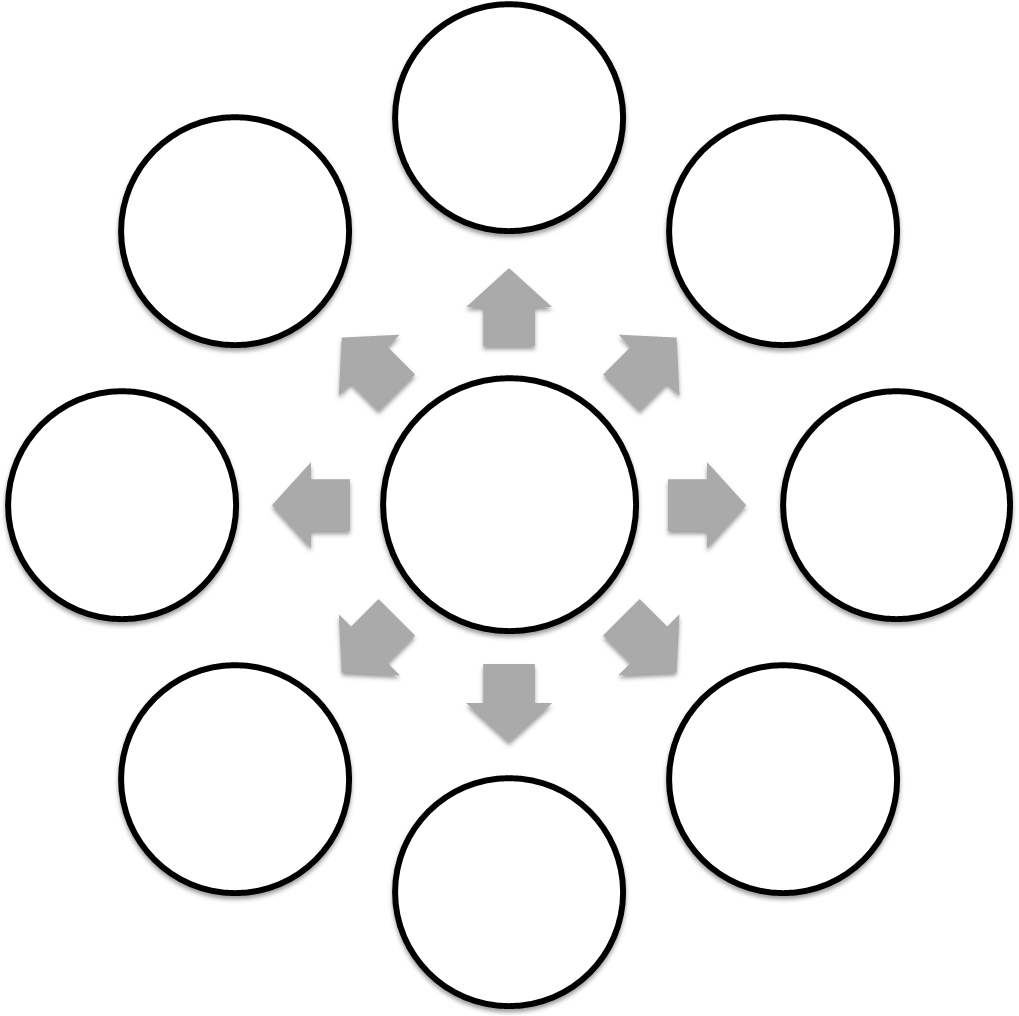 